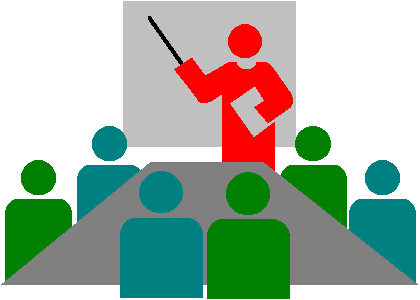 Control Empresarial Registros y métodos de control empresarial Asesoramiento técnico tendiente a mejorar los sistemas contables y de control interno de nuestros clientes; tales como:Estructura administrativa y funcional.Procedimientos para los controles contable - financieros, tesorería, inventarios, costos, activos fijos, controles de calidad, etc.A través de seminarios, nuestra Firma capacita a sus funcionarios para que diseñen e implementen estas herramientas administrativas en su Entidad, por cuanto aquellos conocen detalladamente las operaciones y/o transacciones de la misma, garantizando de esta manera que los procedimientos desarrollados, sean aplicables, reduzcan costos y no constituyan un documento más de archivo.